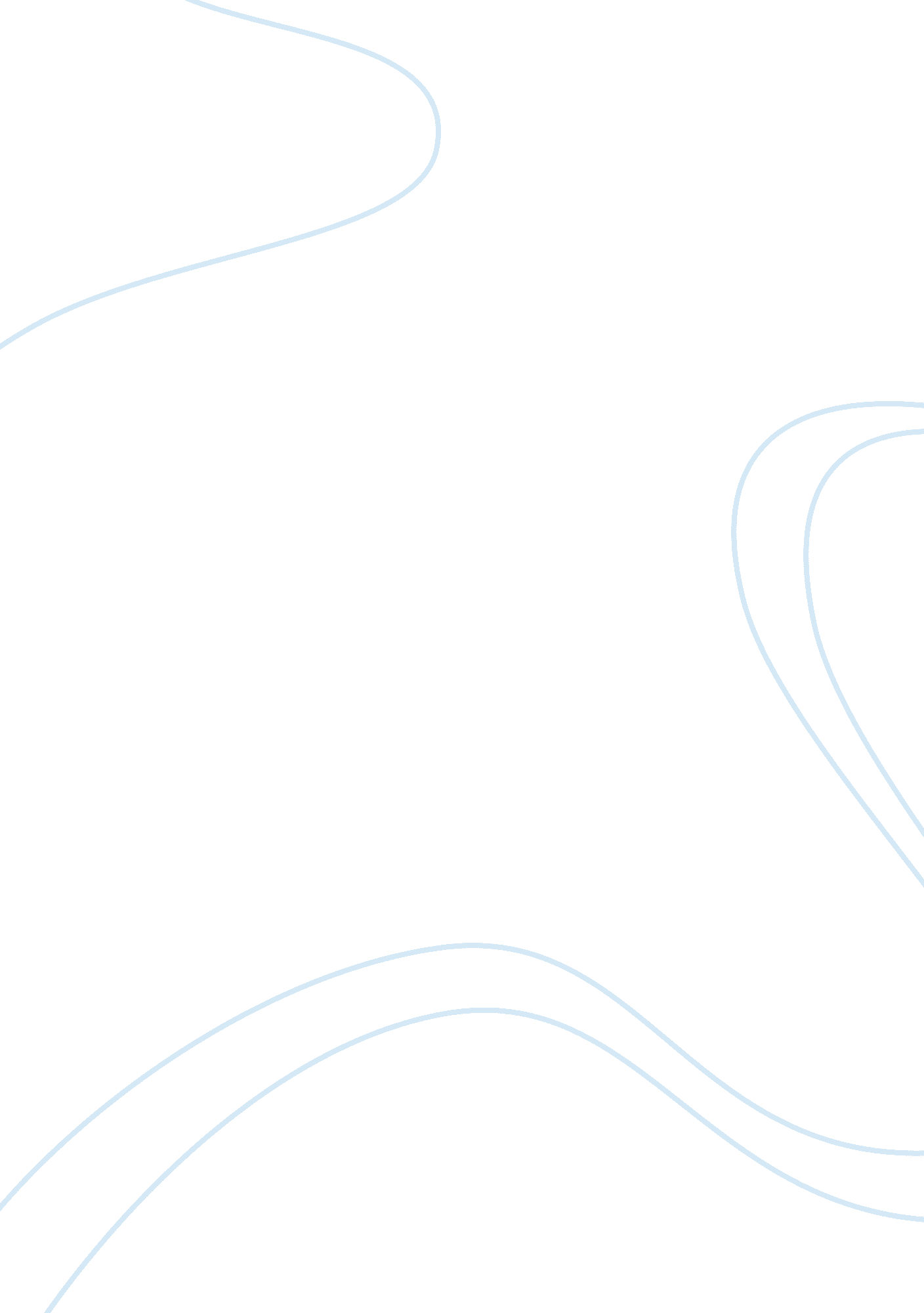 Discussion questionPsychology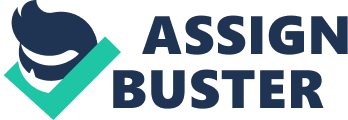 Discussion question Numerous various variability methods have been used to explain or describe the complex varieties. However, different variability is used differently according to the complexity of database. The following essay will discuss various variability methods recommended differentiating the high and the low variability. 
Standard deviation method is useful in high variability as it is used to measure dispersion by extracting the square root. If the research requires a more sensitive, the most required variability to use is the standard deviation. The variability is extremely sensitive to change in the data, unlike the range and the interquartile variability data (Heiman and Gary 85). Hence, the standard deviation is a crucial method when summarizing measures as it makes ample use of the entire database. Standard deviation is highly recommended for low variability as it is useful in a small amount of data. The mathematics is relatively manageable when using standard deviation measure in subsequent calculations. 
The range variability, which is, defined as the most obvious measure of dispersion and it the difference between the highest and the lowest scores in a data. Range variability is essential in collecting a large amount of data as precision is not required as compared to the standard decision. Range variability is easier to compute as it is crucial when one wants to evaluate the whole of the database (Heiman & Gary, 86). Another method that I would recommend to research on low variability is interquartile variability as it consist the smallest number of dispersion. Interquartile involves the difference between the first and the third quartile statistics in the data. One advantage of using interquartile is that is not used to measure variability when data is not are not being exactly collected. 
Work Cited 
Heiman, Gary W. Basic Statistics for the Behavioral Sciences. Belmont, CA: Wadsworth Cengage Learning, 2011. Print. 